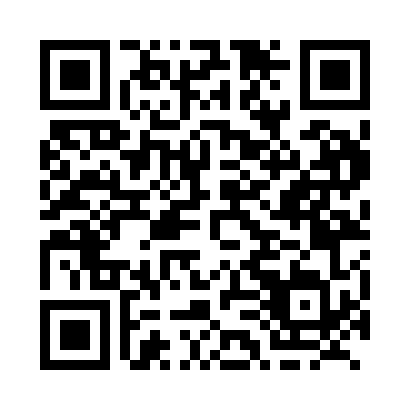 Prayer times for Akulivik, Quebec, CanadaWed 1 May 2024 - Fri 31 May 2024High Latitude Method: Angle Based RulePrayer Calculation Method: Islamic Society of North AmericaAsar Calculation Method: HanafiPrayer times provided by https://www.salahtimes.comDateDayFajrSunriseDhuhrAsrMaghribIsha1Wed3:075:041:106:299:1711:142Thu3:065:021:106:319:1911:153Fri3:054:591:106:329:2211:164Sat3:034:561:106:349:2411:175Sun3:024:531:096:359:2711:196Mon3:004:511:096:369:3011:207Tue2:594:481:096:389:3211:218Wed2:584:451:096:399:3511:229Thu2:564:431:096:419:3711:2410Fri2:554:401:096:429:4011:2511Sat2:544:371:096:439:4211:2612Sun2:524:351:096:459:4511:2713Mon2:514:321:096:469:4711:2914Tue2:504:301:096:479:5011:3015Wed2:494:271:096:499:5211:3116Thu2:474:251:096:509:5511:3217Fri2:464:221:096:519:5711:3418Sat2:454:201:096:5210:0011:3519Sun2:444:181:096:5410:0211:3620Mon2:434:161:096:5510:0411:3721Tue2:424:131:096:5610:0711:3822Wed2:414:111:106:5710:0911:4023Thu2:404:091:106:5810:1111:4124Fri2:394:071:106:5910:1311:4225Sat2:384:051:107:0010:1611:4326Sun2:374:031:107:0210:1811:4427Mon2:364:011:107:0310:2011:4528Tue2:353:591:107:0410:2211:4629Wed2:343:581:107:0510:2411:4730Thu2:333:561:107:0610:2611:4831Fri2:333:541:117:0610:2811:49